Ahoj děti z Výtvarníčku,Pokuste se vyrobit si podzimní okno otisknutím nabarvených listů a domalujte okenní rám, nebo rám vystřihněte a nalepte. Panáčka vyrobíte nalepením vylisovaného listu a dokreslíte třeba fixy nebo pastelkami.Zdravíme vás a těšíme se, až se s vámi zase uvidíme a doufáme, že nám přinesete ukázat, jak se vám obrázky povedly                                                             Vlaďka a Jana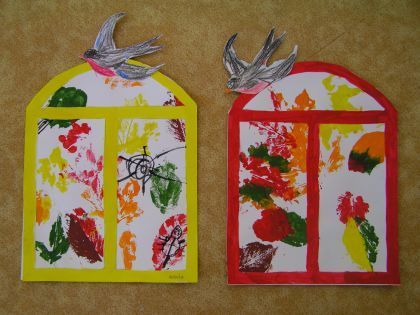 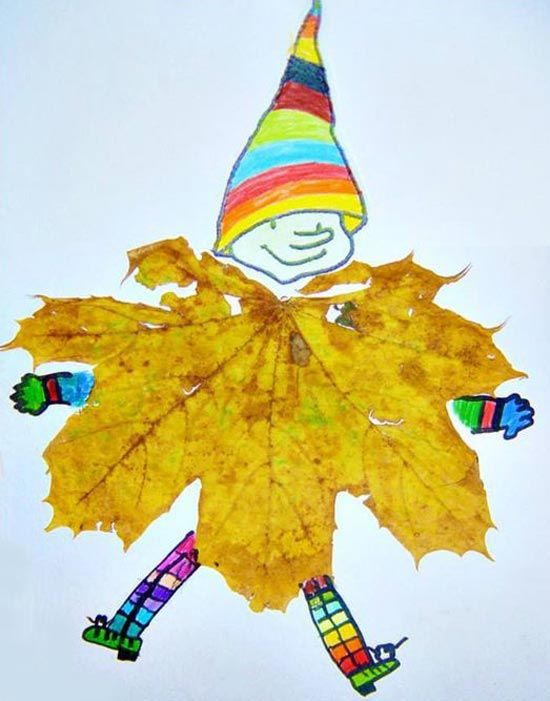 